T.C.TUFANBEYLİ KAYMAKAMLIĞIDOĞANLI İLK-ORTAOKULU MÜDÜRLÜĞÜ2019-2023 STRATEJİK PLANI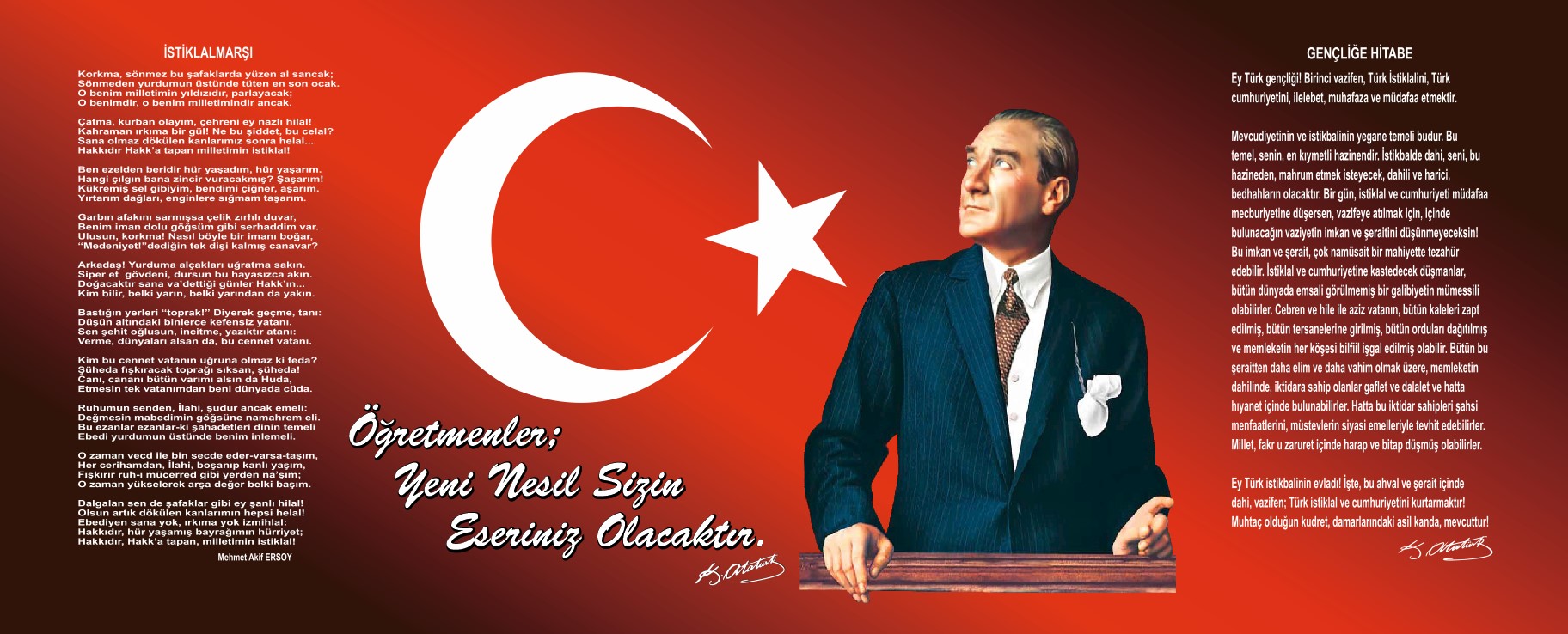 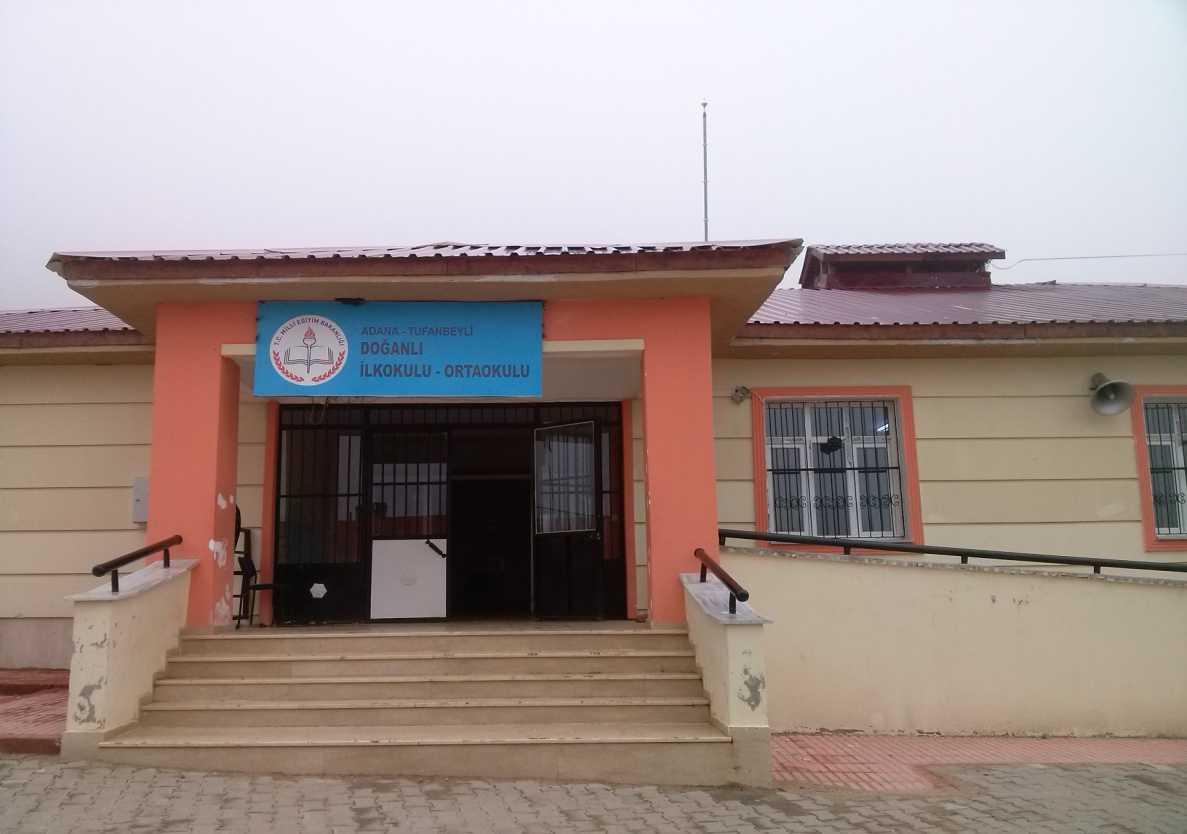 Sunuş          Çağımız dünyasında her alanda yaşanan hızlı gelişmelere paralel olarak eğitimin amaçlarında, yöntemlerinde ve işlevlerinde de değişimin olması vazgeçilmez, ertelenmez ve kaçınılmaz bir zorunluluk haline gelmiştir. Eğitimin her safhasında sürekli gelişime açık, nitelikli insan yetiştirme hedefine ulaşılabilmesi; belli bir planlamayı gerektirmektedir.           Milli Eğitim Bakanlığı birimlerinin hazırlamış olduğu stratejik planlama ile izlenebilir, ölçülebilir ve geliştirilebilir çalışmaların uygulamaya konulması daha da mümkün hale gelecektir. Eğitim sisteminde planlı şekilde gerçekleştirilecek atılımlar; ülke bazında planlı bir gelişmenin ve başarmanın da yolunu açacaktır.           Eğitim ve öğretim alanında mevcut değerlerimizin bilgisel kazanımlarla kaynaştırılması; ülkemizin ekonomik, sosyal, kültürel yönlerden gelişimine önemli ölçüde katkı sağlayacağı inancını taşımaktayız. Stratejik planlama, kamu kurumlarının varlığını daha etkili bir biçimde sürdürebilmesi ve kamu yönetiminin daha etkin, verimli, değişim ve yeniliklere açık bir yapıya kavuşturulabilmesi için temel bir araç niteliği taşımaktadır.           Bu anlamda, 2019-2023 dönemi stratejik planının; belirlenmiş aksaklıkların çözüme kavuşturulmasını ve çağdaş eğitim ve öğretim uygulamalarının bilimsel yönleriyle başarıyla yürütülmesini sağlayacağı inancını taşımaktayız. Bu çalışmayı planlı kalkınmanın bir gereği olarak görüyor; planın hazırlanmasında emeği geçen tüm paydaşlara teşekkür ediyor, İlçemiz, İlimiz ve Ülkemiz eğitim sistemine hayırlı olmasını diliyorum.           Bu planın hazırlanmasında görev alan Stratejik Plan Hazırlama Ekibi olmak üzere bütün öğretmenlerime, velilerime, öğrencilerime bu özverili çabaları için en içten teşekkürlerimi sunuyorum. Selim KAYAOkul MüdürüİçindekilerSunuş	3İçindekiler	4BÖLÜM I: GİRİŞ ve PLAN HAZIRLIK SÜRECİ	5BÖLÜM II: DURUM ANALİZİ	6Okulun Kısa Tanıtımı *	6Okulun Mevcut Durumu: Temel İstatistikler	7PAYDAŞ ANALİZİ	12GZFT (Güçlü, Zayıf, Fırsat, Tehdit) Analizi	14Gelişim ve Sorun Alanları	16BÖLÜM III: MİSYON, VİZYON VE TEMEL DEĞERLER	19MİSYONUMUZ *	19VİZYONUMUZ *	19TEMEL DEĞERLERİMİZ *	19BÖLÜM IV: AMAÇ, HEDEF VE EYLEMLER	21TEMA I: EĞİTİM VE ÖĞRETİME ERİŞİM	21TEMA II: EĞİTİM VE ÖĞRETİMDE KALİTENİN ARTIRILMASI	24TEMA III: KURUMSAL KAPASİTE	28V. BÖLÜM: MALİYETLENDİRME	32EKLER:	34BÖLÜM I: GİRİŞ ve PLAN HAZIRLIK SÜRECİ2019-2023 dönemi stratejik plan hazırlanması süreci Üst Kurul ve Stratejik Plan Ekibinin oluşturulması ile başlamıştır. Ekip tarafından oluşturulan çalışma takvimi kapsamında ilk aşamada durum analizi çalışmaları yapılmış ve durum analizi aşamasında paydaşlarımızın plan sürecine aktif katılımını sağlamak üzere paydaş anketi, toplantı ve görüşmeler yapılmıştır. Durum analizinin ardından geleceğe yönelim bölümüne geçilerek okulumuzun amaç, hedef, gösterge ve eylemleri belirlenmiştir. Çalışmaları yürüten ekip ve kurul bilgileri altta verilmiştir.STRATEJİK PLAN ÜST KURULUBÖLÜM II: DURUM ANALİZİDurum analizi bölümünde okulumuzun mevcut durumu ortaya konularak neredeyiz sorusuna yanıt bulunmaya çalışılmıştır. Bu kapsamda okulumuzun kısa tanıtımı, okul künyesi ve temel istatistikleri, paydaş analizi ve görüşleri ile okulumuzun Güçlü Zayıf Fırsat ve Tehditlerinin (GZFT) ele alındığı analize yer verilmiştir.Okulun Kısa Tanıtımı Okulumuz 1950 yılında Doğanlı İlkokulu  tek katlı olarak kuruldu. O günkü nüfus şartlarına yetecek şekilde 2 derslik olarak eğitim öğretim verilmekte idi.1974 yılında mevcut dersliklerin ihtiyacı karşılayamaması üzerine üç derslikli bina yapılmıştır. Son olarak 2014 yılında beş derslikli yeni binanın yapılmasıyla okulumuz ikili eğitimden tekli eğitime geçmiştir. Okulumuz eğitim öğretime tekli eğitim olarak devam etmektedir.         Okulumuz Tufanbeyli ilçesinin en iyi okullarından biri olup yapılan genel sınavlarda ortalama olarak ilk üç içerisinde yer almaktadır. Okulumuz Beyaz Bayrak sertifikası sahibidir. Ayrıca okulumuz Beslenme Dostu Okul Projesine de kabul edilmiş olup Beslenme Dostu Okul sertifikamız da mevcuttur. Okulumuz her sene Fen Lisesi ve sınavla öğrenci alan Anadolu liselerine öğrenci göndermekte olan başarılı bir okuldur.Okulun Mevcut Durumu: Temel İstatistiklerOkul Künyesi :Okulumuzun temel girdilerine ilişkin bilgiler altta yer alan okul künyesine ilişkin tabloda yer almaktadır.Temel Bilgiler Tablosu- Okul Künyesi Çalışan Bilgileri:Okulumuzun çalışanlarına ilişkin bilgiler altta yer alan tabloda belirtilmiştir.Çalışan Bilgileri Tablosu     Okulumuz Bina ve Alanları	Okulumuzun binası ile açık ve kapalı alanlarına ilişkin temel bilgiler altta yer almaktadır.Okul Yerleşkesine İlişkin Bilgiler        Sınıf ve Öğrenci Bilgileri	Okulumuzda yer alan sınıfların öğrenci sayıları alttaki tabloda verilmiştir.Sınıf sayısına göre istenildiği kadar satır eklenebilir.            Donanım ve Teknolojik KaynaklarımızTeknolojik kaynaklar başta olmak üzere okulumuzda bulunan çalışır durumdaki donanım malzemesine ilişkin bilgiye alttaki tabloda yer verilmiştir.Teknolojik Kaynaklar Tablosu            Gelir ve Gider BilgisiOkulumuzun genel bütçe ödenekleri, okul aile birliği gelirleri ve diğer katkılarda dâhil olmak üzere gelir ve giderlerine ilişkin son iki yıl gerçekleşme bilgileri alttaki tabloda verilmiştir.PAYDAŞ ANALİZİKurumumuzun temel paydaşları öğrenci, veli ve öğretmen olmakla birlikte eğitimin dışsal etkisi nedeniyle okul çevresinde etkileşim içinde olunan geniş bir paydaş kitlesi bulunmaktadır. Paydaşlarımızın görüşleri anket, toplantı, dilek ve istek kutuları, elektronik ortamda iletilen önerilerde dâhil olmak üzere çeşitli yöntemlerle sürekli olarak alınmaktadır.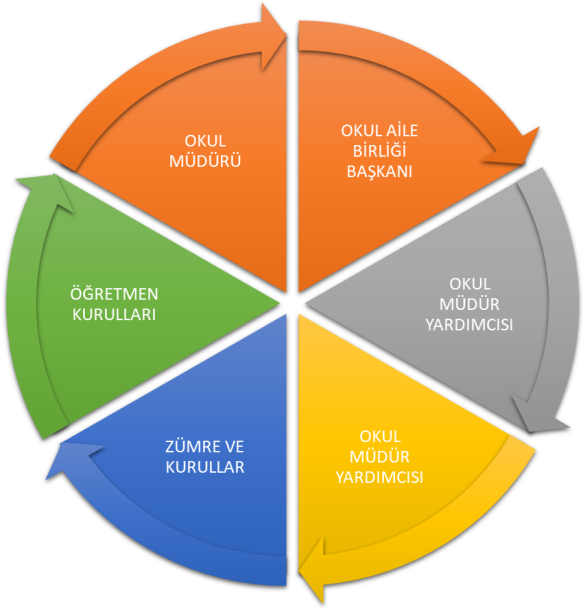 Paydaş anketlerine ilişkin ortaya çıkan temel sonuçlara altta yer verilmiştir  :  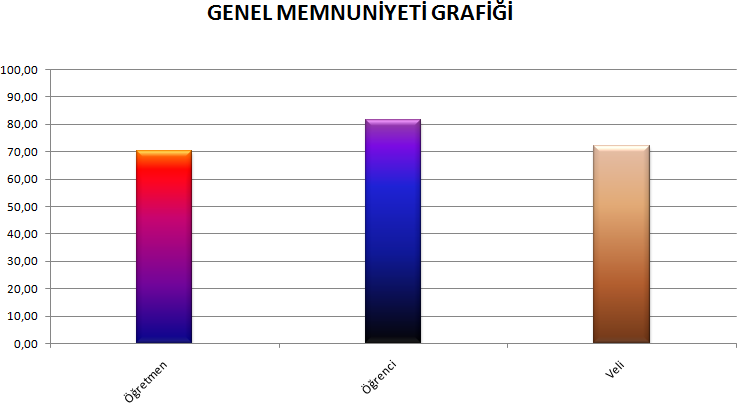 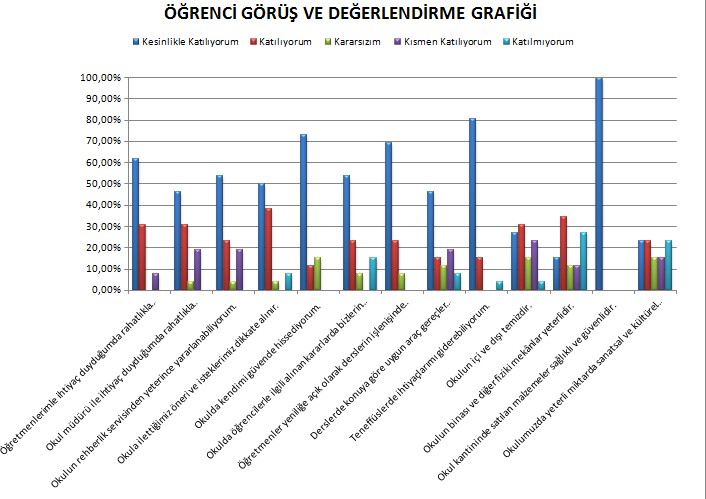 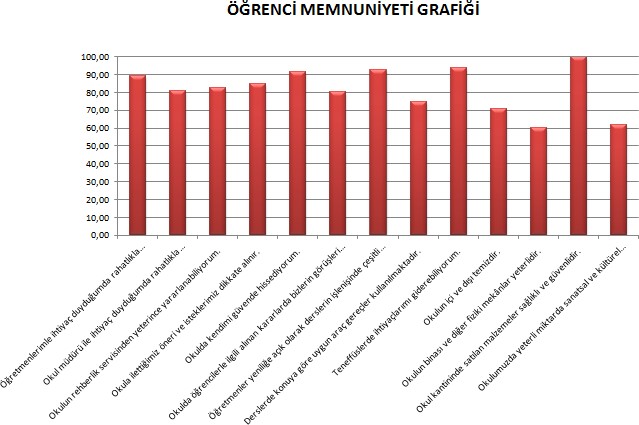 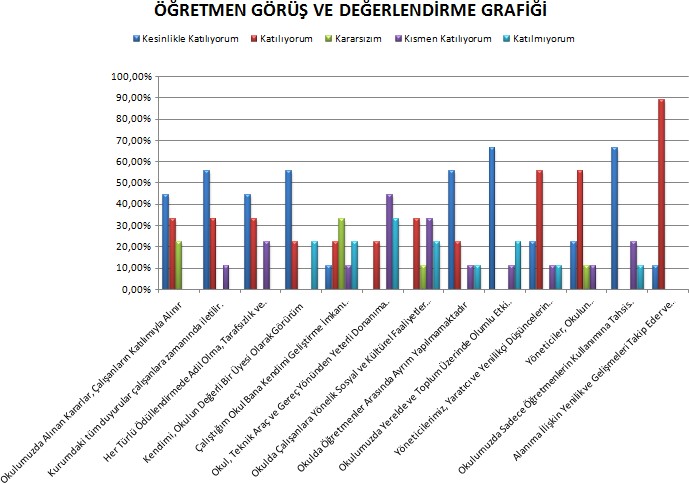 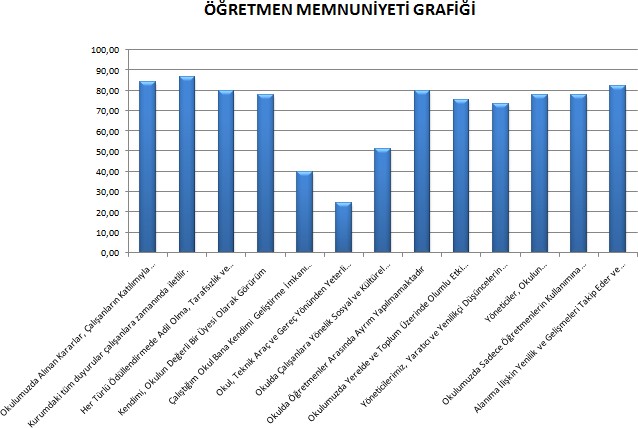 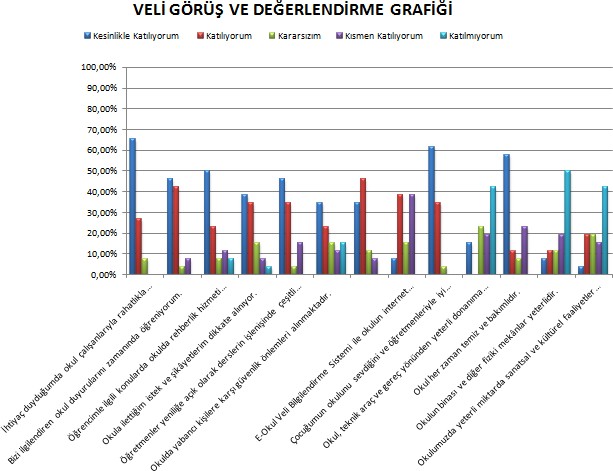 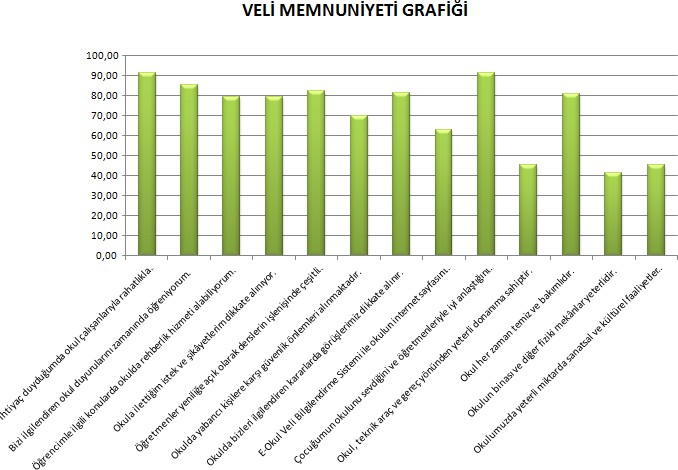 GZFT (Güçlü, Zayıf, Fırsat, Tehdit) Analizi:Okulumuzun temel istatistiklerinde verilen okul künyesi, çalışan bilgileri, bina bilgileri, teknolojik kaynak bilgileri ve gelir gider bilgileri ile paydaş anketleri sonucunda ortaya çıkan sorun ve gelişime açık alanlar iç ve dış faktör olarak değerlendirilerek GZFT tablosunda belirtilmiştir. Dolayısıyla olguyu belirten istatistikler ile algıyı ölçen anketlerden çıkan sonuçlar tek bir analizde birleştirilmiştir.Kurumun güçlü ve zayıf yönleri donanım, malzeme, çalışan, iş yapma becerisi, kurumsal iletişim gibi çok çeşitli alanlarda kendisinden kaynaklı olan güçlülükleri ve zayıflıkları ifade etmektedir ve ayrımda temel olarak okul müdürü/müdürlüğü kapsamından bakılarak iç faktör ve dış faktör ayrımı yapılmıştır.             İçsel Faktörler :Güçlü Yönler:Zayıf Yönler:            Dışsal Faktörler :FırsatlarTehditler Gelişim ve Sorun AlanlarıGelişim ve sorun alanları analizi ile GZFT analizi sonucunda ortaya çıkan sonuçların planın geleceğe yönelim bölümü ile ilişkilendirilmesi ve buradan hareketle hedef, gösterge ve eylemlerin belirlenmesi sağlanmaktadır. Gelişim ve sorun alanları ayrımında eğitim ve öğretim faaliyetlerine ilişkin üç temel tema olan Eğitime Erişim, Eğitimde Kalite ve kurumsal Kapasite kullanılmıştır. Eğitime erişim, öğrencinin eğitim faaliyetine erişmesi ve tamamlamasına ilişkin süreçleri; Eğitimde kalite, öğrencinin akademik başarısı, sosyal ve bilişsel gelişimi ve istihdamı da dâhil olmak üzere eğitim ve öğretim sürecinin hayata hazırlama evresini; Kurumsal kapasite ise kurumsal yapı, kurum kültürü, donanım, bina gibi eğitim ve öğretim sürecine destek mahiyetinde olan kapasiteyi belirtmektedir.Gelişim ve sorun alanlarına ilişkin GZFT analizinden yola çıkılarak saptamalar yapılırken yukarıdaki tabloda yer alan ayrımda belirtilen temel sorun alanlarına dikkat edilmesi gerekmektedir. Gelişim ve Sorun AlanlarımızBÖLÜM III: MİSYON, VİZYON VE TEMEL DEĞERLER        Okul Müdürlüğümüzün Misyon, vizyon, temel ilke ve değerlerinin oluşturulması kapsamında öğretmenlerimiz, öğrencilerimiz, velilerimiz, çalışanlarımız ve diğer paydaşlarımızdan alınan görüşler, sonucunda stratejik plan hazırlama ekibi tarafından oluşturulan Misyon, Vizyon, Temel Değerler; Okulumuz üst kurulana sunulmuş ve üst kurul tarafından onaylanmıştır.MİSYONUMUZ :        Eğitim-öğretim programını, çevre şartlarını da dikkate alarak, etkili ve verimli bir şekilde uygulayarak öğrencilerimizi, ülkemizin milli ve manevi değerlerine bağlı; çevre bilinci olan, bilimsel düşünebilen, iyi iletişim kurabilen ve öğrenmeyi öğrenebilen bireyler olarak yetiştirmektir.VİZYONUMUZ :       Milli değerlerin bilincinde olan, bilimin ışığında üreten, sorgulayan, öğrenmeyi öğrenen, güvenilir paylaşımcı bireyler yetiştiren bir eğitim kurumu olmak.TEMEL DEĞERLERİMİZ : Atatürk  İlke ve İnkılaplarını temel alan bir okuluz.1) Öğrenen bir okul olmak,             2) Kararlara katılım sağlamak,           3) Bilimsellik,                            4) Herkesin fikrini benimsemek5) İşbirliğini gerçekleştirmek,        6) Ekip çalışmasını yaygınlaştırmak, 7) Çalışanlar arası eşitlik,           8) Karşılıklı sevgi, saygı, hoşgörü,9) Oto-kontrol ortamı yaratmak,    10) Bireysel gelişimi desteklemek,    11) Emeğe ve düşünceye saygı, 12) Bilgiyi paylaşmak ve yaymak,13) Demokratiklik                          14) Bilgiyi işlemek,BÖLÜM IV: AMAÇ, HEDEF VE EYLEMLERTEMA I: EĞİTİM VE ÖĞRETİME ERİŞİMEğitim ve öğretime erişim okullaşma ve okul terki, devam ve devamsızlık, okula uyum ve oryantasyon, özel eğitime ihtiyaç duyan bireylerin eğitime erişimi, yabancı öğrencilerin eğitime erişimi ve hayatboyu öğrenme kapsamında yürütülen faaliyetlerin ele alındığı temadır.Stratejik Amaç 1: Bütün bireylerin eğitim ve öğretime adil şartlar altında erişmesini sağlamak. Stratejik Hedef 1.1.  Plan dönemi sonuna kadar dezavantajlı gruplar başta olmak üzere, eğitim ve öğretimin her tür ve kademesinde katılım ve tamamlama oranlarını artırmakPerformans Göstergeleri Okulumuzda örgün ve yaygın eğitimin her kademesinde başta dezavantajlı bireyler olmak üzere, tüm bireylerin eğitim ve öğretime etkin katılımının artırılması planlanmaktadır. Bu nedenle eğitim ve öğretime katılımın artırılması ve tüm bireylere adil şartlarda sunulması hedeflenmektedir. Bu hedefin gerçekleşmesi ile örgün öğretimin her kademesinde okullaşma oranlarının artması, devamsızlığın ve okul terklerinin azalması, özellikle engelliler başta olmak üzere özel politika gerektiren grupların eğitime erişim olanaklarının artması, özel öğretim kurumlarının payının artması hedeflenmektedir.Eylemler:TEMA II: EĞİTİM VE ÖĞRETİMDE KALİTENİN ARTIRILMASIEğitim ve öğretimde kalitenin artırılması başlığı esas olarak eğitim ve öğretim faaliyetinin hayata hazırlama işlevinde yapılacak çalışmaları kapsamaktadır. Bu tema altında akademik başarı, sınav kaygıları, sınıfta kalma, ders başarıları ve kazanımları, disiplin sorunları, öğrencilerin bilimsel, sanatsal, kültürel ve sportif faaliyetleri ile istihdam ve meslek edindirmeye yönelik rehberlik ve diğer mesleki faaliyetler yer almaktadır. Stratejik Amaç 2: Bütün bireylere ulusal ve uluslararası ölçütlerde bilgi, beceri, tutum ve davranışın kazandırılması ile girişimci, yenilikçi, yaratıcı, dil becerileri yüksek, iletişime ve öğrenmeye açık, öz güven ve sorumluluk sahibi sağlıklı ve mutlu bireylerin yetişmesine imkân sağlamak Stratejik Hedef 2.1:  Bütün bireylerin bedensel, ruhsal ve zihinsel gelişimlerine yönelik faaliyetlere katılım oranını ve öğrencilerin akademik başarı düzeylerini artırmak. (Akademik başarı altında: ders başarıları, kazanım takibi, üst öğrenime geçiş başarı ve durumları, karşılaştırmalı sınavlar, sınav kaygıları gibi akademik başarıyı takip eden ve ölçen göstergeler)Performans Göstergeleri           Özel eğitime muhtaç ve üstün yetenekli öğrencilerin yetiştirilmesi için etkili tanılama ve kaliteli bir eğitim ile bireylerin potansiyellerini açığa çıkarılmasına ortam sağlayarak bedensel, ruhsal ve zihinsel gelişimlerini desteklemek hedeflenmiştir.           Koruyucu sağlık hizmetleri, ilk yardım bilinci, sağlıklı beslenme ve kitap okuma alışkanlığı kazandırılması ile ilgili çalışmalar hedeflenmektedir.           Tüm engel grubundaki çocuklardan durumu uygun olanlar; okulumuzda kaynaştırma eğitimine alınmakta, özel eğitim sınıfları ve destek eğitimi yoluyla eğitim hizmetlerinden yararlandırılmaktadırlar.          Öğrencilerimizin bedensel, ruhsal ve zihinsel gelişimlerine katkı sağlamak amacıyla yerel ve ulusal düzeyde sportif, sanatsal ve kültürel faaliyetler gerçekleştirilmektedir. Ancak mevcut durumda söz konusu faaliyetlerin izlenmesine olanak sağlayacak bir yapı bulunmamaktadır.        Öğrencilerin motivasyonunun sağlanmasının yanı sıra aidiyet duygusuna sahip olması eğitim ve öğretimin kalitesi için bir gösterge olarak kabul edilmektedir. Onur ve iftihar belgesi alan öğrenci oranı da bu kapsamda temel göstergelerden biri olarak ele alınmıştır. Benzer şekilde, disiplin cezalarındaki azalış da bu bağlamda ele alınmaktadır.       Sınıf rehber öğretmenlerince kişisel, akademik ve mesleki rehberlik etkinlikleri yapılmaktadır. Çocuklara şiddet ve çocuk istismarını önlemeye yönelik yapılan etkinlikler ile madde bağımlılığı ve zararlı alışkanlarla mücadele konusunda faaliyetler gerçekleştirilmektedir.        Eğitimin tüm kademelerindeki özel eğitim ve rehberlik hizmetlerinin etkililiği ve verimliliğinin artırılması hedeflenmektedir.        Bütün bireylerin bedensel, ruhsal ve zihinsel gelişimlerine yönelik faaliyetlere katılım oranını ve öğrencilerin akademik başarı düzeylerini artırmayı hedeflemekteyiz.EylemlerStratejik Hedef 2.2:  Eğitimde yenilikçi yaklaşımları kullanarak yerel, ulusal ve uluslararası projelerle; bireylerin yeterliliğini ve uluslararası öğrenci/öğretmen hareketliliğini artırmak .Performans Göstergeleri         Günümüzde yapılan çalışmaların izlenmesi-değerlendirilmesi ve geliştirilmesi için hemen her alanda araştırma yapılması, yapılan araştırma sonuçlarına uygun projeler üretilmesi ve iyileştirmeler yapılması gerekmektedir. Kurumumuzun, gelişen yeni ihtiyaçlara ve kalite beklentilerine cevap verecek bir yapıya kavuşması gerekmektedir.        Eğitimde kalitenin artırılması amacıyla; Stratejik Yönetim ve Planlama, yerel, ulusal ve uluslar arası proje hazırlama ve uygulama konusunda okul/kurum yöneticilerimize eğitimler verilmekte sonuçlar izlenmekte ve değerlendirilmektedir.       Yerel, ulusal ve uluslar arası projeler ile kişilere yeni beceriler kazandırılması, onların kişisel gelişimlerinin güçlendirilmesi ve istihdam olanaklarının arttırılması amaçlanıyor. EylemlerTEMA III: KURUMSAL KAPASİTEStratejik Amaç 3: Beşeri, fiziki, mali ve teknolojik yapı ile yönetim ve organizasyon yapısını iyileştirerek eğitime erişimi ve eğitimde kaliteyi artıracak etkin ve verimli işleyen bir kurumsal yapıyı tesis etmek. Stratejik Hedef 3.1:  Eğitim ve öğretim hizmetlerinin etkin sunumunu sağlamak için; yönetici, öğretmen ve diğer personelin kişisel ve mesleki becerilerini geliştirmek.Performans Göstergeleri       Kurumumuzun görev alanına giren konularda, faaliyetlerini etkin bir şekilde yürütebilmesi ve nitelikli ürün ve hizmet üretebilmesi için güçlü bir insan kaynağına sahip olması gerekmektedir. Bu bağlamda okulumuzun beşeri altyapısının güçlendirilmesi hedeflenmektedir.        2018 yılı içerisinde mahalli olarak gerçekleştirilen eğitim faaliyetlerine 4 öğretmen katılmıştır. Görevlerinde üstün başarı gösteren yönetici, öğretmen ve personel mevzuatta belirlenen kriterler doğrultusunda ödüllendirilmektedirEylemlerV. BÖLÜM: MALİYETLENDİRME2019-2023 Stratejik Planı Faaliyet/Proje Maliyetlendirme TablosuVI. BÖLÜM: İZLEME VE DEĞERLENDİRMEOkulumuz Stratejik Planı izleme ve değerlendirme çalışmalarında 5 yıllık Stratejik Planın izlenmesi ve 1 yıllık gelişim planın izlenmesi olarak ikili bir ayrıma gidilecektir. Stratejik planın izlenmesinde 6 aylık dönemlerde izleme yapılacak denetim birimleri, il ve ilçe millî eğitim müdürlüğü ve Bakanlık denetim ve kontrollerine hazır halde tutulacaktır.Yıllık planın uygulanmasında yürütme ekipleri ve eylem sorumlularıyla aylık ilerleme toplantıları yapılacaktır. Toplantıda bir önceki ayda yapılanlar ve bir sonraki ayda yapılacaklar görüşülüp karara bağlanacaktır. EKLER: Öğretmen, öğrenci ve veli anket örnekleri klasör ekinde olup okullarınızda uygulanarak sonuçlarından paydaş analizi bölümü ve sorun alanlarının belirlenmesinde yararlanabilirsiniz.Üst Kurul BilgileriÜst Kurul BilgileriEkip BilgileriEkip BilgileriAdı SoyadıUnvanıAdı SoyadıUnvanıSelim KAYAOkul MüdürüBekir İLBEYLİMüdür YardımcısıBekir İLBEYLİMüdür YardımcısıPakize Fatma KARAÖğretmenTuğba KARAKAYA	ÖğretmenTuğba KARAKAYAÖğretmenMenderes KALEOkul Aile Birliği Başk.Kemal BAYTİMURGönüllü VeliKemal BAYTİMUROkul Aile Birliği y.k.üKürşat TEKOLGönüllü Veliİli: ADANAİli: ADANAİli: ADANAİli: ADANAİlçesi: TUFANBEYLİİlçesi: TUFANBEYLİİlçesi: TUFANBEYLİİlçesi: TUFANBEYLİAdres: Doğanlı Mah. Bağlar Sokak Doğanlı Mah. Bağlar Sokak Doğanlı Mah. Bağlar Sokak Coğrafi Konum (link)*:Coğrafi Konum (link)*:64VJ+6H Doğanlı, Doğanlı Mahallesi, Tufanbeyli/Adana64VJ+6H Doğanlı, Doğanlı Mahallesi, Tufanbeyli/AdanaTelefon Numarası: 032279621070322796210703227962107Faks Numarası:Faks Numarası:e- Posta Adresi:doganli001@gmail.comdoganli001@gmail.comdoganli001@gmail.comWeb sayfası adresi:Web sayfası adresi:www.735609.meb.k12.tr  www.735610.meb.k12.trwww.735609.meb.k12.tr  www.735610.meb.k12.trKurum Kodu:735609-735610735609-735610735609-735610Öğretim Şekli:Öğretim Şekli:Tam GünTam GünOkulun Hizmete Giriş Tarihi : 1950Okulun Hizmete Giriş Tarihi : 1950Okulun Hizmete Giriş Tarihi : 1950Okulun Hizmete Giriş Tarihi : 1950Toplam Çalışan Sayısı *Toplam Çalışan Sayısı *99Öğrenci Sayısı:Kız4040Öğretmen SayısıKadın66Öğrenci Sayısı:Erkek4242Öğretmen SayısıErkek33Öğrenci Sayısı:Toplam8282Öğretmen SayısıToplam99Derslik Başına Düşen Öğrenci SayısıDerslik Başına Düşen Öğrenci SayısıDerslik Başına Düşen Öğrenci Sayısı:11Şube Başına Düşen Öğrenci SayısıŞube Başına Düşen Öğrenci SayısıŞube Başına Düşen Öğrenci Sayısı:11Öğretmen Başına Düşen Öğrenci SayısıÖğretmen Başına Düşen Öğrenci SayısıÖğretmen Başına Düşen Öğrenci Sayısı:11Şube Başına 30’dan Fazla Öğrencisi Olan Şube SayısıŞube Başına 30’dan Fazla Öğrencisi Olan Şube SayısıŞube Başına 30’dan Fazla Öğrencisi Olan Şube Sayısı:0Öğrenci Başına Düşen Toplam Gider Miktarı*Öğrenci Başına Düşen Toplam Gider Miktarı*Öğrenci Başına Düşen Toplam Gider Miktarı*20Öğretmenlerin Kurumdaki Ortalama Görev SüresiÖğretmenlerin Kurumdaki Ortalama Görev SüresiÖğretmenlerin Kurumdaki Ortalama Görev Süresi3UnvanErkekKadınToplamOkul Müdürü ve Müdür Yardımcısı202Sınıf Öğretmeni(1ücretli)12Branş Öğretmeni235Rehber Öğretmen000İdari Personel000Yardımcı Personel213Güvenlik Personeli000Toplam Çalışan Sayıları7512Okul Bölümleri *Okul Bölümleri *Özel AlanlarVarYokOkul Kat Sayısı1Çok Amaçlı SalonXDerslik Sayısı10Çok Amaçlı SahaXDerslik Alanları (m2)400KütüphaneXKullanılan Derslik Sayısı9Fen LaboratuvarıXŞube Sayısı9Bilgisayar LaboratuvarıXİdari Odaların Alanı (m2)25İş AtölyesiXÖğretmenler Odası (m2)20Beceri AtölyesiXOkul Oturum Alanı (m2)800PansiyonXOkul Bahçesi (Açık Alan)(m2)16200Okul Kapalı Alan (m2)800Sanatsal, bilimsel ve sportif amaçlı toplam alan (m2)250Kantin (m2)XTuvalet Sayısı8Diğer (………….)SINIFIKızErkekToplamSINIFIKızErkekToplamAnasınıfı99135/A3361/A64106/A3472/A2357/A210123/A3478/A93124/A4711Akıllı Tahta Sayısı11TV Sayısı0Masaüstü Bilgisayar Sayısı11Yazıcı Sayısı3Taşınabilir Bilgisayar Sayısı2Fotokopi Makinası Sayısı2Projeksiyon Sayısı1İnternet Bağlantı Hızı8mbYıllarGelir MiktarıGider Miktarı201601500201700ÖğrencilerOkuma oranı yüksek ve gelişmeye açık öğrencilerin bulunması.ÇalışanlarÇalışmaya hevesli ve işini düzgün yapan çalışanların olması.VelilerOkulla veli işbirliğinin güçlü olması.Bina ve YerleşkeTüm şubelere yetecek kadar derslik bulunması, oyun alanlarının ve çok amaçlı sahanın olması, ısıtma sisteminin ve ulaşımının kolay olması.DonanımTüm sınıflarda akıllı tahta düzeneğinin olması, internetinin bulunması, yeterince bilgisayara sahip olması.BütçeOkulun bütçesi yetersiz olup 4 yıldır yapılan 4006 Bilim Fuarlarıyla okul ihtiyaçları karşılanmaktadır.Yönetim SüreçleriYönetim süreçlerinin tüm paydaşlarla işbirliği yapılarak yürütülmesi.İletişim SüreçleriTüm paydaşların birbirlerine rahatlıkla ulaşabiliyor olması.vbÖğrencilerÖğrencilerin çalışma kültürünün yetersiz olması ve tüm branş öğretmenlerinin olmaması sebebiyle ders bazında yaşanan aksaklıkların öğrencileri olumsuz etkilemesi.Çalışanlarİşi bilen çalışanların çalışma sürekliliğinin olmaması.VelilerEvde öğrenci takibinin yapılmaması ve bazı konularda yönetime destek olunmaması.Bina ve YerleşkeOkulun oldukça geniş bir alana yayılmış olması nöbet görevlerinin zorluğunu artırıyor. Okul binasının köyün orta merkezinde yer almaması kışın bazı öğrencileri zorluyor.DonanımAkıllı tahta sisteminin olmasına rağmen internet altyapısının yeterli seviyede olmaması.BütçeOkul bütçesi okulun ihtiyaçlarını karşılamakta yetersiz kalıyor.Yönetim SüreçleriSosyal etkinliklerle ilişkilerin geliştirilmemesi.İletişim SüreçleriUlaşılabilirlikte sıkıntı olmadığından zayıf yönü yoktur.vbPolitikOkulun diğer okul ve kurumlarla işbirliğinin iyi olması.EkonomikAcil ihtiyaç durumunda İlçe Kaymakamlığı ve İlçe Milli Eğitim Müdürlüğünün olanaklar dahilinde yardımcı olması.SosyolojikOkulun tüm paydaşlarının aynı hedef doğrultusunda hareket edebilecek ortak değerlere sahip olması.TeknolojikAkıllı tahtalar sayesinde derslerin görsellerle desteklenebilmesi, okulun sorunlarını eldeki olanaklarla çözebiliyor olması.Mevzuat-YasalYasal kaynakların eğitimi destekliyor olması.EkolojikOkulun paydaşları arasındaki uyumun sağlanabilir olması.PolitikEkonomikOkulun ihtiyaçlarını karşılayabilecek bir bütçesinin olmaması.SosyolojikVelilerin sosyo-ekonomik durumunun zayıf olması.Teknolojikİnternet altyapısının yetersiz olması.Mevzuat-YasalEkolojikÇevrenin korunması ve kirlenmenin önlenmesi konusunda alınacak tedbirlerin yetersizliği.Eğitime ErişimEğitimde KaliteKurumsal KapasiteOkullaşma OranıAkademik BaşarıKurumsal İletişimOkula Devam/ DevamsızlıkSosyal, Kültürel ve Fiziksel GelişimKurumsal YönetimOkula Uyum, OryantasyonSınıf TekrarıBina ve YerleşkeÖzel Eğitime İhtiyaç Duyan Bireylerİstihdam Edilebilirlik ve YönlendirmeDonanımYabancı ÖğrencilerÖğretim YöntemleriTemizlik, HijyenHayatboyu ÖğrenmeDers araç gereçleriİş Güvenliği, Okul GüvenliğiTaşıma ve servis 1.TEMA: EĞİTİM VE ÖĞRETİME ERİŞİM 1.TEMA: EĞİTİM VE ÖĞRETİME ERİŞİM1Okul öncesi eğitimde okullaşma2Zorunlu eğitimden erken ayrılma3Temel eğitimden ortaöğretime geçiş  4Özel eğitime ihtiyaç duyan bireylerin uygun eğitime erişimi5Hayat boyu öğrenmenin tanıtımı6Hayat boyu öğrenmeye katılım2.TEMA: EĞİTİM VE ÖĞRETİMDE KALİTE2.TEMA: EĞİTİM VE ÖĞRETİMDE KALİTE1Eğitim öğretim sürecinde sanatsal, sportif ve kültürel faaliyetler, okuma kültürü2Okul sağlığı ve hijyen3Temel eğitimden ortaöğretime geçiş sistemi4Sınav odaklı sistem ve sınav kaygısı5Zararlı alışkanlıklar6Eğitsel değerlendirme ve tanılama7Öğrencilere yönelik oryantasyon faaliyetleri8İşyeri beceri eğitimi ve staj uygulamaları9Önceki öğrenmelerin belgelendirilmesi10Eğitsel, mesleki ve kişisel rehberlik hizmetleri3.TEMA: KURUMSAL KAPASİTE3.TEMA: KURUMSAL KAPASİTE1Çalışma ortamları ile sosyal, kültürel ve sportif ortamların iş motivasyonunu sağlayacak biçimde düzenlenmesi2Atama ve görevde yükselmelerde liyakat ve kariyer esasları ile performansın dikkate alınması, kariyer yönetimi3Hizmet içi eğitim kalitesi4Öğretmenlere yönelik fiziksel alan yetersizliği5Okul ve kurumların sosyal, kültürel, sanatsal ve sportif faaliyet alanlarının yetersizliği6Eğitim, çalışma, konaklama ve sosyal hizmet ortamlarının kalitesinin artırılması7Donatım eksiklerinin giderilmesi8Okullardaki fiziki durumun özel eğitime gereksinim duyan öğrencilere uygunluğu9İnşaat ve emlak çalışmalarının yapılmasındaki zamanlama10Çalışanların ödüllendirilmesiNoPERFORMANSGÖSTERGESİMevcut                HEDEFMevcut                HEDEFMevcut                HEDEFMevcut                HEDEFMevcut                HEDEFMevcut                HEDEFNoPERFORMANSGÖSTERGESİ20192020202120222023PG.1.1.aKayıt bölgesindeki öğrencilerden okula kayıt yaptıranların oranı (%)%95%100%100%100%100PG.1.1.bİlkokul birinci sınıf öğrencilerinden en az bir yıl okul öncesi eğitim almış olanların oranı (%)(ilkokul)%100%100%100%100%100PG.1.1.c.Okula yeni başlayan öğrencilerden oryantasyon eğitimine katılanların oranı (%) %75%90%95%100%100PG.1.1.d.Bir eğitim ve öğretim döneminde 20 gün ve üzeri devamsızlık yapan öğrenci oranı (%)00000PG.1.1.e.Bir eğitim ve öğretim döneminde 20 gün ve üzeri devamsızlık yapan yabancı öğrenci oranı (%)00000PG.1.1.f.Okulun özel eğitime ihtiyaç duyan bireylerin kullanımına uygunluğu (0-1)01111NoEylem İfadesiEylem SorumlusuEylem Tarihi1.1.1.Kayıt bölgesinde yer alan öğrencilerin tespiti çalışması yapılacaktır.Okul  Stratejik Plan Ekibi01 Eylül-20 Eylül1.1.2Devamsızlık yapan öğrencilerin tespiti ve erken uyarı sistemi için çalışmalar yapılacaktır.Okul Müdürü01 Eylül-20 Eylül1.1.3Devamsızlık yapan öğrencilerin velileri ile özel aylık  toplantı ve görüşmeler yapılacaktır.Sınıf Rehber ÖğretmenleriHer ayın son haftası1.1.4Okulun özel eğitime ihtiyaç duyan bireylerin kullanımının kolaylaştırılması için rampa ve asansör eksiklikleri tamamlanacaktır.Okul Müdürü,VelilerMayıs 20201.1.5İlkokula yeni başlayan çocukların okul öncesi eğitim almaları için gerekli çalışmalar yapılacaktır.Okul Öncesi  ÖğretmeniidarecilerHer Yıl Eylülün ilk haftası1.1.6Bütün okul tür ve kademelerinde devamsızlık, sınıf tekrarı ve okuldan erken ayrılma nedenlerinin tespiti için araştırmalar yapılarak gerekli önlemler alınacaktır. Öğretmenler,İdareciler,VelilerEğitim Öğretim süresinceNoPERFORMANSGÖSTERGESİMevcut    HEDEFMevcut    HEDEFMevcut    HEDEFMevcut    HEDEFMevcut    HEDEFNoPERFORMANSGÖSTERGESİ20192020202120222023PG.2.1.aTemel eğitimden ortaöğretime geçiş ortak sınavlarının puan ortalaması338,82350355360365PG.2.1.bÖğrencilerin yıl sonu başarı puanı ortalamaları8082858890PG.2.1.c.Öğrenci başına okunan kitap sayısı1520252525PG.2.1.d.Okul/ kurumda etkinliklere katılan öğrenci sayısı(%)100100100100100PG.2.1.e.Onur veya İftihar belgesi alan öğrenci oranı(%)2025252525PG.2.1.f.Disiplin cezası alan öğrenci oranı(%)00000PG.2.1.g.Çocuklara şiddet ve çocuk istismarını önlemeyeyönelik yapılan etkinlik sayısı34555PG.2.1.h.Madde bağımlılığı ve zararlı alışkanlar konusundayapılan faaliyet sayısı24555PG.2.1.ı.Sağlıklı ve dengeli beslenme ile ilgili verileneğitime katılan öğrenci sayısı (%)100100100100100PG.2.1.i.Trafik güvenliği ile ilgili  eğitime katılanöğrenci sayısı(%)100100100100100PG.2.1.j.Çevre bilincinin artırılması çerçevesinde yapılanetkinliklere katılan öğrenci sayısı(%)100100100100100PG.2.1.k.RAM’dan yararlanan öğrenci sayısı33333NoEylem İfadesiEylem SorumlusuEylem Tarihi2.1.1.LGS  sınav sonuçları analiz edilerek, veriler öğretmenler kurulunda ve zümre toplantılarında yönetici ve öğretmenlerce paylaşılacak ve gerekli önlemler alınacaktırBRANŞ ÖĞRETMENLERİ İDARECİ VE VELİLERSINAV SONRASI2.1.2Eğitimin her kademesinde gerçekleştirilen sosyal, sanatsal ve sportif faaliyetler ve bu faaliyetlere katılan öğrenci sayısı artırılacaktırTÜM PAYDAŞLAREĞİTİM SÜRESİNCE2.1.3Okul sağlığı ve hijyen konularında öğrencilerin, ailelerin ve çalışanların bilinçlendirilmesine yönelik faaliyetler yapılacaktır. Okulumuzun bu konulara ilişkindeğerlendirmelere (Beyaz Bayrak vb.) katılmalarıdesteklenecektir.İDARE VE ÖĞRETMENLEREĞİTİM SÜRESİNCE2.1.4Eğitim Bilişim Ağının (EBA) öğrenci, öğretmen ve ilgili bireyler tarafından kullanımını artırmak amacıyla tanıtım faaliyetleri gerçekleştirilecek ve EBA’nın etkin kullanımının sağlanması için eğitimler verilecektir.İDARE VE ÖĞRETMENLERSENE BAŞI MESLEKİ ÇALIŞMALARNoPERFORMANSGÖSTERGESİMevcut    HEDEFMevcut    HEDEFMevcut    HEDEFMevcut    HEDEFMevcut    HEDEFNoPERFORMANSGÖSTERGESİ20192020202120222023PG.2.2.aUygulanan yerel proje sayısı22345PG.2.2.b“AB Proje sayısı01111PG.2.2.c.Uluslararası hareketlilikprogramlarına/projelerine katılan öğretmen sayısı02345NoEylem İfadesiEylem SorumlusuEylem Tarihi2.2.1.Okulumuzun stratejik yönetim yaklaşımına geçişi için yönetici ve öğretmenlere periyodik olarak stratejik yönetim ve planlama eğitimleri verilecektirÖĞRETMENLER VE İDARESEMİNER DÖNEMLERİ2.2.2AB'ye üyelik sürecinde ülkemizin eğitim ve öğretim 2020 hedeflerine yönelik çalışmalarına müdürlüğümüz personelinin ERASMUS+ programı kapsamında aktif katkı ve katılımları sağlanarak hareketlilik düzeyi artırılacaktır.ÖĞRETMENLER VE İDARESEMİNER DÖNEMLERİ2.2.3TÜBİTAK ve Bu benim Eserim Proje yarışmasına öğrenci ve öğretmenlerin katılımı artırılacaktırÖĞRENCİ,ÖĞRETMEN VE İDARECİLEREĞİTİM YILI BAŞINDANoPERFORMANSGÖSTERGESİMevcut     HEDEFMevcut     HEDEFMevcut     HEDEFMevcut     HEDEFMevcut     HEDEFNoPERFORMANSGÖSTERGESİ20192020202120222023PG.3.1.aLisansüstü eğitimi tamamlayan personel sayısı02234PG.3.1.bBaşarı belgesi verilen personel sayısı23455PG.3.1.cÜstün başarı belgesi verilen personel sayısı00001PG.3.1.dÖdül alan personel sayısı13335PG.3.1.eÜcretli öğretmen sayısının toplam öğretmensayısına oranı (%)30201000PG.3.1.fNorm kadro doluluk oranı%%70%80%90%95%100PG.3.1.gAsil yönetici sayısının toplam yönetici sayısınaoranı (%)%50%50%100%100%100NoEylem İfadesiEylem SorumlusuEylem Tarihi3.1.1.Yönetici, öğretmen ve diğer personellerin kişisel ve mesleki gelişimi için, yıllık merkezi veya  mahalli hizmetiçi eğitim faaliyetlerinden en az birine katılımısağlanacaktır.OKUL İDARESİEĞİTİM SÜRESİNCE3.1.2Bilgi birikimi ve tecrübe paylaşımını artırmak amacıyla kurum/kuruluş ve STK’lerle insan kaynaklarının geliştirilmesi kapsamında yapılan ortak faaliyetlerekatılımcı sayısı artırılacaktır.OKUL İDARESİEĞİTİM SÜRESİNCE3.1.3Başarılı	yönetici	ve	öğretmenlerin	ödüllendirilmesiSağlanacaktırOKUL İDARESİDÖNEM SONUNDA3.1.4İl genelindeki öğretmen zümre toplantılarına okul yöneticilerinden birinin katılımı sağlanacak, alınan kararlar diğer öğretmenlerin gelişimine katkı sağlamak amacıyla okul/kurumların web sayfalarındayayınlanacaktır.OKUL İDARESİDÖNEM BAŞINDAKaynak Tablosu20192020202120222023ToplamGenel Bütçe000000Valilikler ve Belediyelerin Katkısı000000Diğer (Okul Aile Birlikleri)010001200130014004900TOPLAM010001200130014004900